                                          Аналитическая справкапо итогам проведения краевых диагностических работ по естественно-научной грамотности в 8-х классах в 2020-2021 учебном году.В соответствии с приказом министерства образования Красноярского края от 14.01.2021 г. № 3-11-05, приказом отдела образованием администрации Пировского муниципального округа от 09.02.2021 г. № 19 «О проведении краевой диагностической работы по естественно-научной грамотности в 8-х классах», 16 февраля была проведена краевая диагностическая работа по естественно-научной грамотности в 8-х классах (далее – КДР8).Цель проведения КДР8: повышение эффективности и качества образования по образовательным программам основного общего образования в общеобразовательных организациях, расположенных на территории Красноярского края.В 8-х классах в общеобразовательных учреждениях обучалось 102 восьмиклассника . Из них 16 обучающихся освобождены от КДР8 (обучаются на дому или по адаптированным программам), во время проведения КДР8 отсутствовало 8 человек, в КДР8 участвовало 78 учеников.Процедура проведения КДР8 была организована в соответствии с «Порядком проведения краевой диагностической работы по естественно-научной грамотности для 8 класса в Красноярском крае».В каждом общеобразовательном учреждении присутствовали муниципальные наблюдатели, назначенные приказом отдела образования. Информации о нарушениях инструкции во время выполнения работы муниципальному координатору не поступило.Проверка работ осуществлялась муниципальной экспертной комиссией, в состав которых входили учителя основной и старшей школы, преподающие  предметы естественно-научного цикла.Электронные таблицы всех ОУ города с заполненными ответами были вовремя отправлены на проверку в КГКСУ «Центр оценки качества образования».11 марта из «Центра оценки качества образования» поступили результаты КДР8. Все результаты были своевременно разосланы по школам.В приложении 1 содержатся сводные данные с результатами всех классов муниципалитета, общие данные по городу и по краю.В столбце «Средний процент первичного балла от максимально возможного за выполнение всей работы» показано отношение общего балла по классу к общему максимально возможному баллу в классе.В столбце «Распределение участников КДР8 по уровням достижений» представлен процент учеников, достигших определенного уровня. По результатам выполнения КДР8 выделено три уровня достижений: повышенный, базовый и ниже базового.Базовый уровень присваивался, если ученик набрал за работу не менее 7 баллов (всего можно набрать 28 баллов, из них 15 баллов за задания базового уровня), но при этом набрал хотя бы 1 балл по каждой из трех групп проверяемых умений.Повышенный уровень присваивался, если ученик набрал за работу не менее 17 баллов (выполнил более 60% работы), но при этом набрал не менее 2 баллов по каждой из трех групп проверяемых умений.В столбце «Средний процент освоения основных групп умений» представлен процент освоения учащимися каждой из трех групп проверяемых умений.я группа умений – описание и объяснение естественно-научных явлений на основе имеющихся научных знаний.я группа умений – распознавание научных вопросов и применение методов естественно-научного исследования.я группа умений – интерпретация данных и использование научных доказательств для получения выводов.Этот показатель рассчитан на основе первичных баллов как процент от максимального балла за задания, проверявшие умения данной группы.На основании данных таблицы мы видим, что средний процент выполнения диагностической работы по естественно-научной грамотности по округу составил 25,96%, это на 2,69% ниже, чем в крае (28,65%).Школьники нашего округа показали следующие уровни достижений (% учащихся, результаты которых соответствуют данному уровню достижений):уровень достижений «Ниже базового» по округу – 62,82%, по краю – 46,42%;уровень достижений «Базовый» по округу – 34,62%, по краю – 50,35%;уровень достижений «Повышенный» по округу – 2,56%, по краю – 3,23%.Таким образом, 52,91% обучающихся  достигли базового уровня (включая повышенный), это на 0,67% ниже, чем по краю (53,58%).Как показывают результаты, по округу и в регионе в целом разброс индивидуальных результатов по всем группам умений, особенно по 1-й и 3-й, относительно небольшой. Это означает, что показатели освоения основных умений в разных группах школ, в разных территориях близки к средним. Самые низкие результаты показаны по 1-й группе умений (описание и объяснение естественнонаучных явлений на основе имеющихся научных знаний), чуть выше результаты по 2-й (распознавание научных вопросов и применение методов естественнонаучного исследования) и 3-й группе (интерпретация данных и использование научных доказательств для получения выводов).В приложении 2 показаны результаты КДР8 в соответствии с индексом образовательных условий. Отрицательную динамику показали 8 школ из 10, то есть эти школы имеют отклонение среднего процента тестового балла от статистически ожидаемого.Рекомендации.Руководителям ОУ организовать:Проведение анализа выполнения обучающимися заданий КДР8 по предметным областям «Физика», «Химия», «Биология», выявить проблемы и успешный опыт.Ознакомление педагогических работников с результатами проведенного анализа выполнения КДР8, основными затруднениями учащихся при выполнении заданий и провести их обсуждение.Разработку и реализацию на уровне ОУ плана мероприятий по повышению результатов качества естественно-научного образования.Организовать в рамках ВСОКО контроль за выполнением мероприятий по повышению результатов естественно-научной грамотности (посещение уроков, внеурочной деятельности, подведение итогов реализации мероприятий плана).Педагогическим работникам ОУ с целью совершенствования естественно-научной грамотности обучающихся:использовать в процессе обучения предмету методические рекомендации для учителей естественно-научного цикла, передовой педагогический опыт.Отделу образования администрации Пировского муниципального округа:Организовать методическое сопровождение педагогов по вопросу совершенствования естественно-научных умений посредством разработки и реализации ИОМ педагога..Организовать проведение муниципальных и школьных практико-ориентированных семинаров по вопросам формирования естественно-научной грамотностиПриложение 3Результаты КДР8 с учетом индекса образовательных условий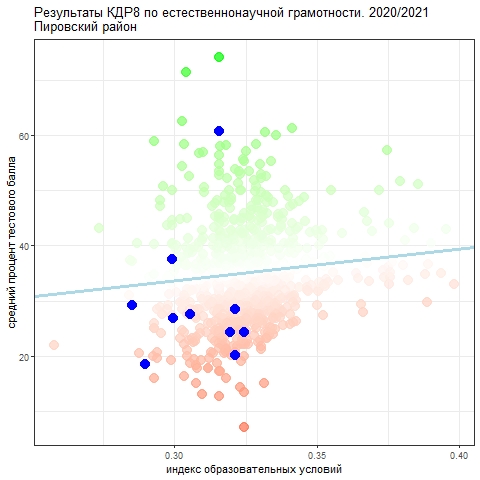 ОУСредний процент первичного балла от максимальновозможного баллаРаспределение участников ККР8 по уровнямдостиженийРаспределение участников ККР8 по уровнямдостиженийРаспределение участников ККР8 по уровнямдостиженийСредний процент освоения основных групп уменийСредний процент освоения основных групп уменийСредний процент освоения основных групп уменийСредний процент первичного балла от максимальновозможного баллаНиже базовогоБазовыйПовышенный1 группа2 группа3 группаПСШ                27,86            53,33            46,67             0,00            27,78            28,48            27,27ПСШ                20,95            73,33            26,67             0,00             17,78            18,79            24,85ПСШ24,4163,3336,670,022,7823,6426,06БСШ27,62 60,00                   40,000,0024,4432,7324,24ТСШКСШ29,1766,6733,330,0027,7837,8821,21ИСШ              18,57           90,00           10,00             0,00             11,67           18,18           22,73АОШ               60,71             0,00              0,00         100,00                                  83,33            54,55            54,55БОШ20,24100,000,000,0016,6730,3012,12КОШ               37,50            0,00          100,00              0,00             25,00            45,45            36,36СОШ                26,79           50,00            50,00              0,00               8,33            31,82            31,82ЧОШ                28,57           33,33            66,67              0,00             38,89            24,24            27,27По округу25,9662,8234,622,5623,2927,6225,76По краю28,6546,4250,353,2323,1330,7229,58ОУКоличество участников КДР8Средний процент тестового балла от максимально возможногоИндекс образовательных условийОтклонение среднего процента тестового балла от статистически ожидаемогоМБОУ «Пировская средняя школа»3424,40476190,319471647046565-10,3575024679246 МБОУ «Большекетская средняя школа»1527,61904760,30533526666394-6,32300127431174МБОУ «Троицкая средняя школа»624,28571430,324266-10,7547261262804МБОУ «Кириковская средняя школа»629,16666670,28525100003054-3,61006076779316МБОУ «Икшурминская средняя школа»1218,57142860,28969716668884-14,4632725980983МБОУ «Алтатская основная школа»260,71428570,31579726,1652302554046МБОУ «Бушуйская основная школа»320,23809520,32144299999435-14,6385502320578МБОУ «Комаровская основная школа»337,50,299269666683193,90988697826201МБОУ «Солоухинская основная школа»226,78571430,299475-6,8163124905558МБОУ «Чайдинская основная школа»328,57142860,321442999994354-6,30521683205782